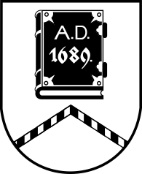 ALŪKSNES NOVADA PAŠVALDĪBADZĪVOKĻU KOMISIJADārza iela 11, Alūksne, Alūksnes novads, LV – 4301, tālrunis 64381496, e-pasts dome@aluksne.lvSĒDE Nr.1604.09.2023., plkst. 10:00Dārza ielā 11, Alūksnē, Alūksnes novadā, 1.stāvs, sēžu zāleDarba kārtībā:Par saistošo noteikumu  “Par palīdzību dzīvokļa jautājumu risināšanā Alūksnes novadā” projektu.[..]Sēde no 2. līdz 11. jautājumam pasludināta par slēgtu, pamatojoties uz Pašvaldību likuma 27.panta ceturto daļu, izskatāmie jautājumi satur ierobežotas pieejamības informāciju.Sēdes slēgtajā daļā tiks izskatīti:8 jautājumi par dzīvojamās telpas īres līguma pagarināšanu. 1 jautājumi par palīdzību dzīvokļa jautājuma risināšanā.1 jautājums par dzīvojamās telpas Centra ielā 3-4, Jaunanna, Jaunannas pagasts, Alūksnes novadā, izīrēšanu.